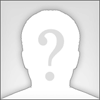 Name: ____________________Name of the person who you are researching_____________________________________________________________________________________ What is special about this person?_____________________________________________________________________________________ Where they were born?_____________________________________________________________________________________ Where did they live?_____________________________________________________________________________________ What was his/ her family like?______________________________________________________________________________________________________________________________________________________________________________________________________________________________________________________________________________________________________________________________________________________________________________________________________________________________________________________________________________________________________________________________ What are some special things this person has done in their life?_____________________________________________________________________________________________________________________________________________________________________________________________________________________________________________________________________________________________________________________________________________________________________________________________________________________________________________________________________________________________________________________________________________________________________________________________________________________________________________________________________________________________________________________________________________________________________________________________